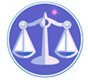 【更新】2015/7/20【編輯著作權者】黃婉玲（建議使用工具列-->檢視-->文件引導模式/功能窗格）（參考題庫~本文只收錄部份頁面,且部份無法超連結其他位置及檔案）《財政學測驗題庫彙編01》91-99年(共74單元 & 2,525題)》》。02(100年起)。【科目】包括。a另有申論題<<解答隱藏檔>>【其他科目】‧01警察&海巡相關考試‧02司法特考&專技考試‧03公務人員考試‧升官等&其他特考(答案顯示)　　　　　　　　　　　　　　　　　　　　　　　　　　　　　　　　　　　　　　　　　　　　回目錄(1)>>回目錄>>99年(10-325)9901。（1）99年公務人員初等考試。財稅行政99年公務人員初等考試試題2506【科別】財稅行政【科目】財政學大意【考試時間】1小時1.稅式支出（tax expenditure）是指：答案顯示:【A】（A）由於稅法或特別條款中的規定，造成政府稅收減少的部分（B）透過納稅人的逃稅行為，造成政府稅收減少的部分（C）稅務行政中所產生的行政成本（D）政府支出計畫的行政成本2.依據凱因斯（J.Keynes）的有效需求理論，當經濟不景氣、失業率提高時，政府可以採取以下那種政策？答案顯示:【D】（A）提高所得稅的邊際稅率，增加富人的租稅負擔（B）鼓勵儲蓄（C）減少政府支出（D）擴大公共投資3.公共財最適提供量之自願交易理論由下列何者提出？答案顯示:【B】（A）薩繆爾遜（P.A.Samuelson）（B）林達爾（E.Lindahl）（C）亞當斯密（A.Smith）（D）馬夏爾（A.Marshall）4.1970年代，提出「稅率提高反而會使政府稅收減少」經驗法則的供給學派經濟學家是：答案顯示:【B】（A）亞當斯密（A.Smith）（B）拉佛（A.Laffer）（C）華格納（A.Wagner）（D）凱因斯（J.Keynes）5.納稅人常極力爭取政府支出的擴大，而忽視公共支出增加將會引起稅負提高，稱之為：答案顯示:【A】（A）財政幻覺（fiscal illusion）（B）位移效果（displacement effect）（C）急遽效果（bunching effect）（D）重置效果（replacement effect）6.公共支出計畫，透過受益者對受損者的潛在補償，而使社會淨利益增加，稱為：答案顯示:【B】（A）費雪（Fisher）準則（B）希克斯-卡多爾（Hicks-Kaldor）準則（C）佛利得曼（Friedman）準則（D）凱因斯（J.Keynes）準則7.當產生外部成本時，則下列敘述何者不正確？答案顯示:【A】（A）課徵庇古稅（Pigouvian tax）可以減少過多的私人產出，但採用庇古補貼（Pigouvian subsidy）則沒辦法減少私人產出（B）不管採用庇古稅或庇古補貼均可以減少私人產出（C）採用庇古稅，政府可以取得收入，但採用庇古補貼，政府則要支付一筆費用（D）不管採用庇古稅或庇古補貼均要假設知道誰在污染及其污染量8.以下何者不是丁波模型（Tiebout Model）均衡下的結果？答案顯示:【D】（A）均衡時偏好完全相同的人住在同一社區（B）均衡時每人皆充分顯示他對地方公共財的偏好，故無偏好顯示問題（C）均衡時每一社區皆在平均成本的最低點提供地方公共財（D）因有搭便車（free-riding）的問題，均衡時地方公共財的水準低於柏瑞圖（Pareto）效率水準9.受補助的地方政府，通常比較偏好下列何種型態的補助款？答案顯示:【A】（A）非條件式（unconditional）（B）有條件非配合（conditional and non-matching）（C）有條件配合封閉式（conditional, matching and closed-ended）（D）有條件配合開放式（conditional, matching and open-ended）10.下列那一種地方政府財政收入來源最能改善「垂直財政不平衡」的現象？答案顯示:【B】（A）地方稅（B）補助金（C）規費（D）公債11.下列有關租稅收入與規費收入的敘述何者正確？答案顯示:【A】（A）均是政府的收入來源（B）均應採行量能原則向民眾徵收為宜（C）均應採行受益原則向民眾徵收為宜（D）對民眾而言，均無對等報償的特性12.根據我國地方稅法通則規定，直轄市政府、縣（市）政府為辦理自治事項，充裕財源，除印花稅、土地增值稅外，得就其地方稅原規定稅率（額）上限，於多少範圍內予以調高，訂定徵收率（額）？答案顯示:【C】（A）百分之十（B）百分之二十（C）百分之三十（D）百分之四十13.若由地方政府獨自提供地方公共財時，下列何種因素可能造成其無法達到符合經濟效率之最適量？答案顯示:【B】（A）地方公共財的邊際成本遞增（B）地方公共財的利益具有外溢效果（C）地方公共財的邊際利益遞減（D）地方公共財只能反映地方居民的偏好14.課徵薪資所得稅使勞動者的淨工資收入減少，降低了個人的工作意願，增加休閒的時間，此現象稱為何種效果？答案顯示:【A】（A）替代效果（B）所得效果（C）休閒效果（D）勞動效果15.依現行所得稅法規定，下列那一項須繳納所得稅？答案顯示:【D】（A）人身保險的保險給付（B）幼稚園教師薪資（C）公務員領到政府發給的特支費（D）高中教師薪資16.所謂社會平衡點是指：答案顯示:【A】（A）社會無差異曲線與社會生產可能曲線的切點（B）社會生產可能曲線與效用可能曲線的切點（C）社會無差異曲線與契約線的切點（D）生產可能曲線與契約線的切點17.評估公共投資計畫可行性，最有用的工具是：答案顯示:【D】（A）總成本分析（B）邊際成本分析（C）平均成本分析（D）成本效益分析18.下列有關所得稅與消費稅的敘述，何者錯誤？答案顯示:【B】（A）所得稅較消費稅的稅基，多出了儲蓄的部分（B）所得稅較重視受益公平，消費稅較重視量能公平（C）所得稅多採累進稅率，消費稅多採比例稅率（D）所得稅較不易轉嫁，消費稅較容易轉嫁19.我國土地增值稅的稅額計算係採：答案顯示:【C】（A）土地地價高低為基礎的差額累進稅率（B）土地地價高低為基礎的全額累進稅率（C）土地漲價倍數為基礎的差額累進稅率（D）土地漲價倍數為基礎的全額累進稅率20.為什麼消費稅常被視為累退稅？答案顯示:【D】（A）因為消費稅常採用累退稅率（B）因為消費越多的人繳的消費稅負越少（C）因為消費越多退稅越多（D）因為所得越高的人其消費稅負占所得的比重越低21.邊際稅率係指：答案顯示:【C】（A）個人在一年期間所支付的平均稅額（B）當個人所得超過某一水準時，政府額外徵收的稅（C）對所得增加一元所課徵的稅額（D）降低個人所得的額外銷售稅22.我國現行稅目中，屬於國稅的是：答案顯示:【B】（A）契稅（B）菸酒稅（C）地價稅（D）土地增值稅23.下列那一項對負所得稅（negative income tax）的敘述是正確的？答案顯示:【B】（A）在最低保證所得以下的家庭，不一定可以獲得政府的補助（B）在最低保證所得以下，補助的金額隨家庭所得的增加而減少（C）在最低保證所得以下，補助的金額隨家庭所得的增加而增加（D）我國已實施負所得稅制24.主張政府課徵租稅，應使每人因繳納租稅而損失的效用相等的學說為：答案顯示:【A】（A）相等絕對犧牲（equal absolute sacrifice）（B）相等比例犧牲（equal proportional sacrifice）（C）相等邊際犧牲（equal marginal sacrifice）（D）最小總合犧牲（least aggregate sacrifice）25.租稅課徵之後，會發生轉嫁的現象；如果生產者透過市場交易活動，將全部或一部分的稅負移轉給購買者負擔，稱之為：答案顯示:【D】（A）後轉（B）旁轉（C）轉化（D）前轉26.在最適公共財提供數量下，下列敘述何者正確？答案顯示:【B】（A）社會所有成員均按其偏好而享用不同數量的公共財（B）此公共財帶給社會所有成員的邊際利益未必相同（C）社會每一個別成員享用該公共財的邊際效益均等於該公共財的邊際成本（D）社會對公共財的總需求量是由各個成員的個人需求量水平加總而得27.根據李嘉圖的均等理論（Ricardian Equivalence Theorem），當政府以舉債方式彌補赤字時，則會產生下列何種現象？答案顯示:【D】（A）儲蓄減少（B）稅負加重（C）可貸資金減少（D）利率水準不變28.當稅收的所得彈性愈大時，則稅收的自動穩定作用會：答案顯示:【B】（A）不變（B）愈大（C）愈小（D）無法估計29.要矯正共有資源（common property resources）之無效率，下列那一種方法較為可行？答案顯示:【A】（A）課徵庇古稅（Pigouvian tax）（B）開放大家共同使用（C）採P＝MC 定價（D）禁止使用30.貨物稅（commodity tax）的稅率應如何設計才能使課稅所引起的超額負擔最小？答案顯示:【D】（A）使稅後所有被課稅商品的需求量相同（B）使稅後所有被課稅商品的供給量相同（C）使稅後所有被課稅商品減少相同的需求量（D）使稅後所有被課稅商品減少相同百分比的需求量31.下列有關寇斯定理（Coase theorem）的敘述，何者錯誤？答案顯示:【B】（A）如寇斯定理成立，意含著不需要政府以課稅或補貼方式來處理外部性（B）如寇斯定理成立，社會最適的污染水準為零（C）寇斯定理要成立，通常交易協調的成本要低（D）寇斯定理要成立，通常涉及的人數要少32.假設政府規定每一個地區每100 平方公里一氧化碳的排放量限制在1 噸，然而每地區每單位排放廢氣所造成的邊際外部成本都不一樣，這樣的管制方式會：答案顯示:【D】（A）達成最有效率的污染水準（B）產生過多的污染水準（C）產生低於最有效率的污染水準（D）造成有些地區的污染水準高於最有效率的污染水準，有些地區的污染水準低於最有效率的污染水準33.以下何種活動具有外部利益？答案顯示:【A】（A）注射預防針（B）在自己房間裏吸菸（C）開車在擁擠的高速公路上（D）看電影34.下列何者是俱樂部財（club goods）的特性？答案顯示:【C】（A）具有非排他性（B）會產生坐享其成的現象（C）均衡時的最適規模與享用人數須同時決定（D）具有消費的不可拒絕性（non-rejectability）35.倘若因軍購案的通過，我國向其他國家購買一批新式潛艦以強化國防戰力，則此批新購潛艦對全國國民而言，具有下列何性質？答案顯示:【C】（A）具有消費的非敵對性，但不具有消費的非排他性（B）不具有消費的非敵對性，但具有消費的非排他性（C）具有消費的非敵對性與消費的非排他性（D）具有消費的敵對性與消費的排他性36.當財貨提供給某人消費之後，其他人均無法再消費該財貨的現象，稱之為：答案顯示:【A】（A）消費上的敵對性（B）消費上的排他性（C）消費上的非敵對性（D）消費上的非排他性37.假設社會上有兩個人，一個是計程車司機另一個是一般乘客。當政府興建捷運完工後，乘客因為交通時間縮短且費用較低，可以增加300 單位的效用；計程車司機則因為長程旅客減少使收入減少，會降低150 單位的效用，試問政府興建捷運的政策對於社會福利之影響為何？答案顯示:【C】（A）根據柏瑞圖（Pareto）準則可得知社會福利提高（B）根據柏瑞圖（Pareto）準則可得知社會福利降低（C）根據Kaldor 補償原則可得知社會福利提高（D）根據Hicks 補償原則可得知社會福利降低38.將國家財政收支依經常預算與資本預算分門編列之方式稱為：答案顯示:【B】（A）單一預算（B）複式預算（C）績效預算（D）設計預算39.下列何者不是衡量所得分配是否平均之指標？答案顯示:【B】（A）吉尼係數（Gini coefficient）（B）貧窮水準（C）五等分位倍數法（D）羅倫茲曲線（Lorenz curve）40.自然獨占廠商若以價格等於邊際成本定價，則下列敘述何者錯誤？答案顯示:【A】（A）社會福利一定最大（B）會產生虧損（C）虧損若由政府彌補則社會福利是增是減未定（D）為避免虧損可以採取價格等於平均成本定價41.依我國現行公共債務法規定，各級政府債務餘額不得高於：答案顯示:【B】（A）前三年GNP 平均數的60%（B）前三年GNP 平均數的48%（C）前三年GNP 平均數的40%（D）GNP 的40%42.考生參加公務人員初等考試的報名費，屬於政府的：答案顯示:【C】（A）稅課收入（B）財產收入（C）規費收入（D）信託管理收入43.今天一筆10 億元的支出計畫，自明年開始產生5,000 萬元利益直到永遠，未來每年通貨膨脹為1%，則內部報酬率為何？答案顯示:【D】（A）1%（B）2.5%（C）4%（D）5%44.若甲、乙、丙三個議案分別獲得四分之一、十分之四、三分之一的同意票，結果乙案勝出，此係採行下列何種表決方式？答案顯示:【C】（A）康多賽投票決（Condorcet voting）（B）簡單多數決（simple majority voting）（C）最高票制（plurality voting）（D）限制性多數決（qualified majority voting）45.競租（rent seeking）的現象，主要是由下列何種原因所造成的？答案顯示:【C】（A）市場的完全競爭（B）市場的供給大於需求（C）政府的管制等限制措施（D）選民理性的無知（rational ignorance）46.在評估政府支出計畫的時候，必須利用適當的貼現率，把未來要發生的收入與支出折算成現值，否則無法加以比較，但可供計算現值的貼現率很多，下列那一項不是被考慮的對象？答案顯示:【A】（A）國民儲蓄率（B）政府公債利率（C）私人投資報酬率（D）資金的社會機會成本47.因戰爭或其他社會因素，使人們及政府設法解決既有的重要問題，其所導致政府支出增加的現象，稱之為：答案顯示:【C】（A）集中效果（concentration effect）（B）重置效果（replacement effect）（C）稽查效果（inspection effect）（D）位移效果（displacement effect）48.華格納解釋公共支出不斷成長之主要因素為：答案顯示:【C】（A）財政幻覺（B）對公共支出之需求價格彈性低（C）對公共支出之需求所得彈性高（D）對公共支出之供給價格彈性高49.關於社會偏好滿足柏瑞圖（Pareto）準則，下列敘述何者正確？答案顯示:【B】（A）選取任一議案的結果，能提高部分投票者的福利，同時使其他人的福利降低（B）選取任一議案的結果，能提高部分投票者的福利，而不損害其他人的福利（C）選取任一議案的結果，不能使社會福利提高（D）選取任一議案的結果，無法判定目前的社會福利是否會改變50.課徵定額稅（lump sum tax）對預算線（budget constraint）的影響為：答案顯示:【D】（A）無；定額稅不會造成預算線的移動（B）預算線會變平坦（C）預算線會變陡（D）預算線會平行移動。99年(10)。98年(10)。97年(11)。96年(11)*。95年(10)。94年(6)。93年(5)。92年(6)。91年(5)。99年(10)。98年(10)。97年(11)。96年(11)*。95年(10)。94年(6)。93年(5)。92年(6)。91年(5)。99年(10)。98年(10)。97年(11)。96年(11)*。95年(10)。94年(6)。93年(5)。92年(6)。91年(5)（1）公務人員初等考試。財稅行政。99年。98年。97年。96年*。95年。94年。93年。92年。91年（2）公務人員普通考試。財稅行政。99年。98年。97年。96年。95年。94年-1。94年-2*。93年-1。93年-2。92年。91年-1。91年-2（3）公務人員高等考試三級考試*。財稅行政/會計 。99年。98年。97年。96年。95年*。94年。93年。92年。91年（4）公務人員特種考試身心障礙人員考試。財稅行政*03三等&04四等&05五等。99年03。99年04。99年05。98年03。98年05*。97年03。97年04。97年05。96年04。96年05*。95年03。95年05。94年04。92年04。92年05（5）公務人員特種考試原住民族考。試財稅行政*。03三等&04四等。99年03。98年04。97年03。97年04*。96年03。95年03。95年04（6）特種考試地方政府公務人員考試。財稅行政*。03三等&04四等&05五等。99年03。99年04。99年05。98年03。98年04。98年05*。97年03。97年04。97年05。96年03。96年04。96年05*。95年03。95年04。95年05。94年05*。93年05。92年05。91年05（7）特種考試退除役軍人轉任公務人員考試*。會計。96年（8）公務人員、關務人員升官等薦任考試*。財稅行政/會計。98年。96年